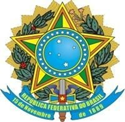 MINISTÉRIO DA EDUCAÇÃO SECRETARIA DE EDUCAÇÃO PROFISSIONAL E TECNOLÓGICA INSTITUTO FEDERAL DE EDUCAÇÃO, CIÊNCIA E TECNOLOGIA DE MINAS GERAISAv. Professor Mário Werneck, 2590 – Bairro Buritis – CEP 30575-180 – Belo Horizonte – MG – www.ifmg.edu.brANEXO II BObs.: Arquivo disponível para preenchimento e impressão.DECLARAÇÃO DE RENDA FAMILIAR BRUTA MENSAL PER CAPITA IGUAL OU INFERIOR A UM SALÁRIO MÍNIMO E MEIO (TERMO DE COMPROVAÇÃO DE RENDA)Nome:CPF:Classificado(a) no Processo Seletivo do IFMG Nº __________________ para curso: Dentro das vagas reservadas para o curso:Campus:do Instituto Federal de Educação, Ciência e Tecnologia de Minas Gerais – IFMG, conforme disposto no EDITAL Nº _______________, declaro possuir renda familiar bruta mensal inferior ou igual a um salário mínimo e meio per capita, conforme instruções de cálculo contidas no ITEM ___________ DO PRESENTE EDITAL.Declaro, ainda, serem verdadeiras todas as informações prestadas abaixo.Estou ciente de que a veracidade da documentação que comprova a renda familiar bruta mensal per capita é de minha inteira responsabilidade e, que caso seja verificada a falsidade da mesma, ainda que ocorra posteriormente à realização da matrícula, implicará na minha eliminação e consequente perda da vaga.Relação de todas as pessoas que compõem o grupo familiar, inclusive o(a) candidato(a), com as respectivas rendas:Somente poderão assinar este documento: candidato maior de idade (maior de 18 anos) ou o responsável legal pelo candidato menor de idade (menor de 18 anos).___________________________________________________Assinatura do(a) candidato(a) ou responsável legal / Local e Data
Nome do membro do grupo familiarNome do membro do grupo familiarCPFGrau de parentescoIdadePossui Renda?12345678